A 4/6 @ B-46. A99 punts the ball high and deep towards the far goal line pylon.  During the kick, B15, who is the deep returner, signals for a fair catch at the B7.  The ball goes over B15’s head, and then B15 blocks A50 at the B10.  The punted ball bounces at the B2 and goes into Team B’s end zone in the air where A4 bats the ball back into the field of play and rolls dead at the B3.  After the kick ends, Team B’s head coach comes onto the field of play to personally berate the HL about a previous play in the game.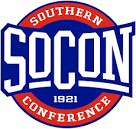 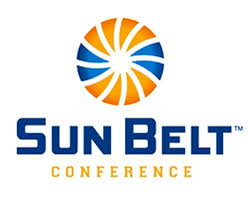 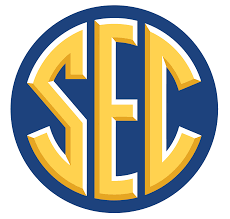 Ruling:  A 3/4 on the B-16. QB A1 takes the snap and tosses the ball to A4 at the B-19. A4 runs around the right end and is tackled at the B-14. Tight end A88, who is lined up six yards from the snapper, blocks defensive tackle B98 below the waist at the side at the line of scrimmage. The block occurs before the ball has left the tackle box.Ruling: 4/11 @ B-40. A’s punt is untouched beyond the neutral zone when A3 reaches across Team B’s goal line and bats the ball back into the field of play. B33 recovers the ball and advances to the B-14 where A-46 tackles him by pulling his facemask.Ruling: B 4/11 @ B-40. A’s punt is untouched beyond the neutral zone when A3 reaches across Team B’s goal line and bats the ball back into the field of play. B33 recovers the ball and advances to the B-18 where he fumbles and is recovered by A46 at the B-23.Ruling: A 1/10 @ B35. QB A1 completes a pass to A81 at the B6. After making a football move up the field, A81 fumbles the ball, which hits the ground and bounces high into the air at the B-5. B24 jumps and controls the ball in the air. While airborne, B24 is hit and the ball falls to the B3 where B56 possesses the ball, and his momentum takes him into the end zone, where he is tackled.Ruling:  
Free kick from K 35. Ball hits at R 13 and rolls into R end zone. R 27 picks up ball and runs to R 17 where he is tackled by the facemask.  Ruling: 
A 1/10 @ B-12.  A10 in shotgun formation receives the snap and immediately throws a pass in the EZ that is intercepted by B7.  B7 takes 2 steps and A1 punches the ball loose.  The balls goes back into the field of play.  B13, who is trailing the play, recovers the ball on the B-1 and falls to the ground in the EZ.  Ruling on the field is B 1/10 at the B-1.Ruling:  . A 1/10 @ B-12.  A10 in shotgun formation receives the snap and immediately throws a pass in the EZ that is intercepted by B7.  B7 takes 2 steps and A1 punches the ball loose.  The balls goes back into the field of play.  B13, who is trailing the play, recovers the ball on the B-1 and falls to the ground at the B-2.  After the COP and while the ball was loose, B 22 grabs A 19s FM at the B-5 in his attempt to prevent him from recovering the ball.Ruling:  